dotyczy postępowania na „Dostawę stacji roboczych z zakresu informatyki śledczej oraz przeprowadzenie szkoleń ”, w ramach realizacji Projektu pn.: „Providing technical and operational support in the proces of obtaining digital material evidence in proceedings against illegal acts aimed towards the financial interests of the European Union” („Wsparcie techniczne i operacyjne w procesie pozyskiwania materiału dowodowego w postaci cyfrowej w sprawach zwalczania nadużyć naruszających interesy finansowe Unii Europejskiej”) finansowanego z Programu Unii Europejskiej Hercule III,  (postępowanie 21/L/21):Wyjaśnienia i zmiana treści SWZ:W związku z pytaniami, które wpłynęły w w/w postępowaniu Zamawiający na podstawie art. 135 ust. 2 ustawy Prawo zamówień publicznych (Dz. U. z 2021, poz. 1129.) udziela następujących wyjaśnień oraz na podstawie art. 137 ust. 1 w/w ustawy dokonuje zmiany treści SWZ.Pytanie 1. Dot. „Stacja robocza wraz z wyposażeniem i oprogramowaniem (ppkt. „Komunikacja”). Czy Zamawiający dopuszcza możliwość zaoferowania stacji roboczej posiadające zestaw portów                w nowocześniejszej konfiguracji tj. USB typu C zamiast wymaganego USB 2.0 oraz pozostałe porty USB typu A w wyższym standardzie 3.2 ? Odpowiedź: Zamawiający dopuszcza możliwość zaoferowania stacji roboczej posiadającej zestaw portów w nowocześniejszej konfiguracji tj. 1-go gniazda USB typu C oraz 3-ch portów USB typu A w standardzie 3.2.Pytanie 2. Dot. „Stacja robocza wraz z wyposażeniem i oprogramowaniem (ppkt. „Obudowa”)”. Czy Zamawiający dopuszcza możliwość zaoferowania stacji roboczej z plastikową obudową i metalowym szkieletem?Odpowiedź: Zamawiający dopuszcza możliwość zaoferowania stacji roboczej z plastikową obudową i metalowym szkieletem.Terminy składania oraz otwarcia ofert pozostają bez zmian. Niniejsze pismo jest wiążące dla wszystkich Wykonawców. Treść zmian należy uwzględnić w składanej ofercie.Białystok, dnia 10 września 2021 r.Białystok, dnia 10 września 2021 r.Białystok, dnia 10 września 2021 r.Białystok, dnia 10 września 2021 r.Białystok, dnia 10 września 2021 r. ZastępcaKomendanta Wojewódzkiego Policji w BiałymstokuFZ.2380.27.L.21.2021 ZastępcaKomendanta Wojewódzkiego Policji w BiałymstokuFZ.2380.27.L.21.2021 ZastępcaKomendanta Wojewódzkiego Policji w BiałymstokuFZ.2380.27.L.21.2021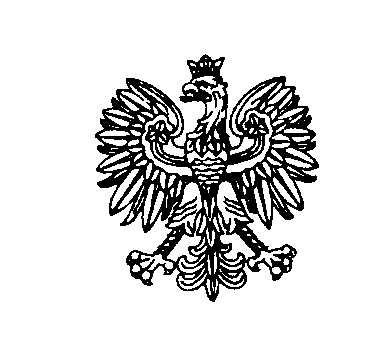 